Урок дистанционного обучения по английскому языку для 4А класса13 апреляДедлайн:  до 15 апреля 14:00Запись урока оформите в формате WORD или на обычном тетрадном листке. Задания из тетради сфотографируйте и отправьте работу по ссылке ВК в ЛСhttps://vk.com/id16860185Тема.   ПРОФЕССИИ.Приложение 1   ЗАПОЛНИТЕ ТАБЛИЦУ, ПОСМОТРЕВ ВИДЕО  О ПРОФЕССИЯХШагМатериалЗаданиеДействия ученика1 https://www.youtube.com/watch?v=x8tF2aQoukY&t=82s1.Посмотрите видео и запишите названия профессий на русском языке в таблицу (приложение 1)Познакомьтесь со всеми профессиями и догадайтесь как эта профессия называется на русском языке2https://quizlet.com/ru/501792141/jobs-and-occupations-flash-cardsЗапомните 20 профессий на английском языке ( произношение,чтение,написание,перевод)Прочитайте слово на английском языке,переведите слово на русский язык,переверните карточку и проверьте правильность перевода.3https://quizlet.com/501792141/learnВыучите 20 новых профессийПропишите новые слова, проверьте их написание.4.https://quizlet.com/501792141/writeПропишите новые слова. Постарайтесь не смотреть на их написание в таблицеНапишите слова,не подглядывая в записи5https://quizlet.com/501792141/test1.Проверьте знание слов, выполнив тестВыполняйте задания по порядку и посмотрите свой результат.Сделайте скрин Вашего результата и отправьте его учителю.6.https://quizlet.com/501792141/testВыполни интерактивное задание. Когда задание будет сделано, внизу появится кнопка FINISH, далее откроется окноВ окне выберите Check my answers(Проверить мои ответы) или Email my answers(Отправить мои ответы учителю). Для учителя вписываете свое имя, класс-4,предмет-English, почту petuhova-lena@yandex.ru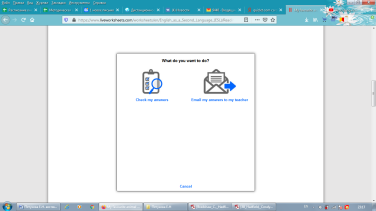 5Workbook p.42BВыполните упражнение в рабочей тетради( узнайте еще 2 профессии a spy,an explorer.)Прочитайте описание профессии и напиши ,кем работает данный человек.                                                                           JOBS AND OCCUPATIONS                                                                           JOBS AND OCCUPATIONSactorastronautBus driverTaxi driverbusinessmancarpentercashiercoachComputer programmerchefbakerwaiterdoctornurseelectricianplumberengineerRoad workergardenerfarmerfirefighterhairdresserjudgelawyerlifeguardmechanicmusicianpainterphotographerpilotPolice officerreportercameramansecretarySecurity guardsingerSoccer playertailorteacherFlight attendantTrain conductorvetscientistdentistpharmacistBallet dancerdeliverymanpostmanlibrariansailormagicianoptometristachitecthousekeeper